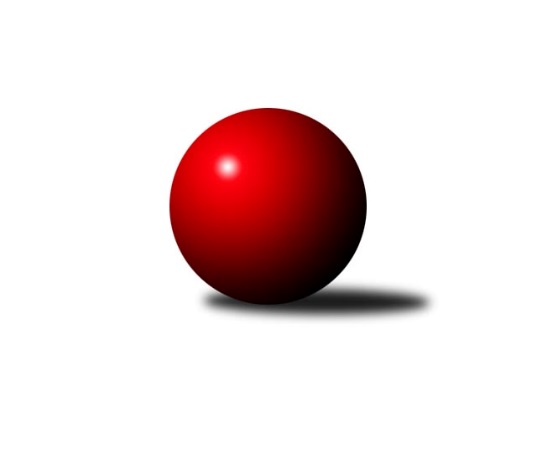 Č.1Ročník 2022/2023	20.4.2024 Východočeská soutěž skupiny B,C - nadstavba 2022/2023Statistika 1. kolaTabulka družstev:		družstvo	záp	výh	rem	proh	skore	sety	průměr	body	plné	dorážka	chyby	1.	SKK Náchod D	7	7	0	0	72 : 12 	(23.5 : 16.5)	1686	14	1171	515	30.4	2.	KK Svitavy C	6	5	0	1	50 : 22 	(25.0 : 17.0)	1610	10	1132	478	39	3.	TJ Tesla Pardubice C	7	4	0	3	40 : 44 	(18.0 : 30.0)	1583	8	1111	472	39.3	4.	HC Březovice	6	3	0	3	32 : 40 	(20.5 : 21.5)	1602	6	1127	476	35	5.	SKK Přelouč B	7	2	0	5	38 : 46 	(27.0 : 21.0)	1601	4	1147	454	36.3	6.	SKK Náchod C	7	2	0	5	36 : 48 	(22.0 : 16.0)	1623	4	1155	468	40.4	7.	TJ Tesla Pardubice D	7	2	0	5	30 : 54 	(27.0 : 29.0)	1568	4	1133	435	41.4	8.	SKK Třebechovice p/O B	7	2	0	5	26 : 58 	(11.0 : 23.0)	1563	4	1117	446	38.3Tabulka doma:		družstvo	záp	výh	rem	proh	skore	sety	průměr	body	maximum	minimum	1.	SKK Náchod D	3	3	0	0	32 : 4 	(11.0 : 7.0)	1776	6	1806	1729	2.	KK Svitavy C	3	2	0	1	24 : 12 	(10.0 : 8.0)	1584	4	1603	1569	3.	TJ Tesla Pardubice D	4	2	0	2	26 : 22 	(17.0 : 15.0)	1630	4	1657	1613	4.	SKK Třebechovice p/O B	3	2	0	1	20 : 16 	(5.0 : 3.0)	1604	4	1677	1555	5.	HC Březovice	3	2	0	1	20 : 16 	(15.5 : 8.5)	1559	4	1572	1537	6.	TJ Tesla Pardubice C	4	2	0	2	22 : 26 	(8.0 : 16.0)	1577	4	1610	1532	7.	SKK Náchod C	3	1	0	2	18 : 18 	(13.0 : 5.0)	1691	2	1779	1646	8.	SKK Přelouč B	4	1	0	3	22 : 26 	(17.0 : 15.0)	1629	2	1679	1583Tabulka venku:		družstvo	záp	výh	rem	proh	skore	sety	průměr	body	maximum	minimum	1.	SKK Náchod D	4	4	0	0	40 : 8 	(12.5 : 9.5)	1689	8	1793	1594	2.	KK Svitavy C	3	3	0	0	26 : 10 	(15.0 : 9.0)	1622	6	1627	1615	3.	TJ Tesla Pardubice C	3	2	0	1	18 : 18 	(10.0 : 14.0)	1568	4	1596	1522	4.	SKK Přelouč B	3	1	0	2	16 : 20 	(10.0 : 6.0)	1587	2	1678	1553	5.	SKK Náchod C	4	1	0	3	18 : 30 	(9.0 : 11.0)	1631	2	1736	1498	6.	HC Březovice	3	1	0	2	12 : 24 	(5.0 : 13.0)	1624	2	1677	1576	7.	TJ Tesla Pardubice D	3	0	0	3	4 : 32 	(10.0 : 14.0)	1549	0	1566	1522	8.	SKK Třebechovice p/O B	4	0	0	4	6 : 42 	(6.0 : 20.0)	1549	0	1637	1482Tabulka podzimní části:		družstvo	záp	výh	rem	proh	skore	sety	průměr	body	doma	venku	1.	KK Svitavy C	6	5	0	1	50 : 22 	(25.0 : 17.0)	1610	10 	2 	0 	1 	3 	0 	0	2.	SKK Náchod D	4	4	0	0	42 : 6 	(15.0 : 7.0)	1743	8 	2 	0 	0 	2 	0 	0	3.	TJ Tesla Pardubice C	5	3	0	2	30 : 30 	(16.0 : 24.0)	1575	6 	1 	0 	1 	2 	0 	1	4.	HC Březovice	4	2	0	2	22 : 26 	(12.0 : 14.0)	1608	4 	2 	0 	0 	0 	0 	2	5.	SKK Náchod C	4	1	0	3	20 : 28 	(17.0 : 9.0)	1609	2 	1 	0 	1 	0 	0 	2	6.	SKK Přelouč B	4	1	0	3	20 : 28 	(14.0 : 12.0)	1608	2 	0 	0 	2 	1 	0 	1	7.	TJ Tesla Pardubice D	5	1	0	4	20 : 40 	(19.0 : 21.0)	1589	2 	1 	0 	2 	0 	0 	2	8.	SKK Třebechovice p/O B	4	1	0	3	12 : 36 	(4.0 : 18.0)	1561	2 	1 	0 	1 	0 	0 	2Tabulka jarní části:		družstvo	záp	výh	rem	proh	skore	sety	průměr	body	doma	venku	1.	SKK Náchod D	3	3	0	0	30 : 6 	(8.5 : 9.5)	1668	6 	1 	0 	0 	2 	0 	0 	2.	SKK Přelouč B	3	1	0	2	18 : 18 	(13.0 : 9.0)	1612	2 	1 	0 	1 	0 	0 	1 	3.	SKK Náchod C	3	1	0	2	16 : 20 	(5.0 : 7.0)	1646	2 	0 	0 	1 	1 	0 	1 	4.	TJ Tesla Pardubice C	2	1	0	1	10 : 14 	(2.0 : 6.0)	1603	2 	1 	0 	1 	0 	0 	0 	5.	HC Březovice	2	1	0	1	10 : 14 	(8.5 : 7.5)	1602	2 	0 	0 	1 	1 	0 	0 	6.	TJ Tesla Pardubice D	2	1	0	1	10 : 14 	(8.0 : 8.0)	1575	2 	1 	0 	0 	0 	0 	1 	7.	SKK Třebechovice p/O B	3	1	0	2	14 : 22 	(7.0 : 5.0)	1615	2 	1 	0 	0 	0 	0 	2 	8.	KK Svitavy C	0	0	0	0	0 : 0 	(0.0 : 0.0)	0	0 	0 	0 	0 	0 	0 	0 Zisk bodů pro družstvo:		jméno hráče	družstvo	body	zápasy	v %	dílčí body	sety	v %	1.	Miloš Voleský 	SKK Náchod D 	12	/	6	(100%)		/		(%)	2.	Miroslav Tomeš 	SKK Náchod D 	10	/	6	(83%)		/		(%)	3.	Ivana Brabcová 	TJ Tesla Pardubice D 	10	/	7	(71%)		/		(%)	4.	Milan Hurdálek 	SKK Náchod C 	10	/	7	(71%)		/		(%)	5.	Dana Adamů 	SKK Náchod D 	8	/	4	(100%)		/		(%)	6.	Iva Jetmarová 	KK Svitavy C 	8	/	6	(67%)		/		(%)	7.	Miroslav Skala 	SKK Přelouč B 	8	/	6	(67%)		/		(%)	8.	Jiří Tesař 	SKK Náchod D 	8	/	6	(67%)		/		(%)	9.	Marek Crlík 	TJ Tesla Pardubice C 	8	/	6	(67%)		/		(%)	10.	Jaroslav Havlas 	SKK Přelouč B 	8	/	7	(57%)		/		(%)	11.	Josef Suchomel 	SKK Přelouč B 	8	/	7	(57%)		/		(%)	12.	Miloš Čížek 	HC Březovice  	6	/	3	(100%)		/		(%)	13.	Jaroslav Dlohoška 	SKK Náchod D 	6	/	3	(100%)		/		(%)	14.	Ladislav Češka 	KK Svitavy C 	6	/	4	(75%)		/		(%)	15.	Tomáš Doucha 	SKK Náchod C 	6	/	5	(60%)		/		(%)	16.	Lubomír Bačovský 	KK Svitavy C 	6	/	5	(60%)		/		(%)	17.	Miroslav Hejnyš 	SKK Náchod C 	6	/	7	(43%)		/		(%)	18.	Zdeněk Zahálka 	SKK Třebechovice p/O B 	6	/	7	(43%)		/		(%)	19.	Monika Nováková 	TJ Tesla Pardubice C 	4	/	2	(100%)		/		(%)	20.	Michaela Zelená 	SKK Třebechovice p/O B 	4	/	2	(100%)		/		(%)	21.	Stanislav Oubram 	HC Březovice  	4	/	3	(67%)		/		(%)	22.	Oldřich Hubáček 	TJ Tesla Pardubice C 	4	/	3	(67%)		/		(%)	23.	Petr Leinweber 	KK Svitavy C 	4	/	4	(50%)		/		(%)	24.	Oldřich Motyčka 	SKK Třebechovice p/O B 	4	/	4	(50%)		/		(%)	25.	Jindřich Jukl 	KK Svitavy C 	4	/	4	(50%)		/		(%)	26.	Lukáš Doubek 	TJ Tesla Pardubice C 	4	/	4	(50%)		/		(%)	27.	Vít Musil 	TJ Tesla Pardubice C 	4	/	4	(50%)		/		(%)	28.	Jiří Hakl 	HC Březovice  	4	/	5	(40%)		/		(%)	29.	Dušan Kasa 	SKK Přelouč B 	4	/	5	(40%)		/		(%)	30.	Antonín Martinec 	SKK Náchod C 	4	/	5	(40%)		/		(%)	31.	Jiří Brabec 	TJ Tesla Pardubice D 	4	/	5	(40%)		/		(%)	32.	Jiří Turek 	TJ Tesla Pardubice D 	4	/	6	(33%)		/		(%)	33.	Petr Slavík 	HC Březovice  	4	/	6	(33%)		/		(%)	34.	Marie Drábková 	TJ Tesla Pardubice D 	4	/	6	(33%)		/		(%)	35.	Adam Krátký 	KK Svitavy C 	2	/	1	(100%)		/		(%)	36.	Petr Březina 	SKK Třebechovice p/O B 	2	/	3	(33%)		/		(%)	37.	Filip Petera 	SKK Třebechovice p/O B 	2	/	3	(33%)		/		(%)	38.	Jiří Doucha st.	SKK Náchod C 	2	/	4	(25%)		/		(%)	39.	Vratislav Fikar 	HC Březovice  	2	/	5	(20%)		/		(%)	40.	Milena Mankovecká 	SKK Náchod D 	0	/	2	(0%)		/		(%)	41.	Luděk Vohralík 	SKK Třebechovice p/O B 	0	/	3	(0%)		/		(%)	42.	Hana Krumlová 	TJ Tesla Pardubice D 	0	/	4	(0%)		/		(%)	43.	Lenka Peterová 	SKK Třebechovice p/O B 	0	/	5	(0%)		/		(%)	44.	Kamil Dvořák 	TJ Tesla Pardubice C 	0	/	7	(0%)		/		(%)Průměry na kuželnách:		kuželna	průměr	plné	dorážka	chyby	výkon na hráče	1.	SKK Nachod, 1-4	1711	1199	512	35.3	(427.9)	2.	Přelouč, 1-4	1617	1146	471	39.8	(404.4)	3.	Třebechovice, 1-2	1613	1122	491	35.0	(403.5)	4.	Pardubice, 1-2	1599	1136	462	37.7	(399.8)	5.	Svitavy, 1-2	1591	1124	467	40.9	(398.0)	6.	Březovice, 1-2	1541	1098	442	38.2	(385.4)Nejlepší výkony na kuželnách:SKK Nachod, 1-4SKK Náchod D	1806	0. kolo	Miroslav Tomeš 	SKK Náchod D	495	0. koloSKK Náchod D	1793	0. kolo	Miroslav Tomeš 	SKK Náchod D	487	0. koloSKK Náchod D	1792	0. kolo	Jiří Tesař 	SKK Náchod D	476	0. koloSKK Náchod C	1779	0. kolo	Miloš Voleský 	SKK Náchod D	471	0. koloSKK Náchod C	1736	0. kolo	Tomáš Doucha 	SKK Náchod C	469	0. koloSKK Náchod D	1729	0. kolo	Miroslav Hejnyš 	SKK Náchod C	463	0. koloHC Březovice 	1677	0. kolo	Miloš Voleský 	SKK Náchod D	462	0. koloHC Březovice 	1666	0. kolo	Petr Slavík 	HC Březovice 	462	0. koloSKK Náchod C	1647	0. kolo	Milan Hurdálek 	SKK Náchod C	459	0. koloSKK Náchod C	1646	0. kolo	Dana Adamů 	SKK Náchod D	457	0. koloPřelouč, 1-4SKK Náchod D	1680	1. kolo	Miroslav Skala 	SKK Přelouč B	458	0. koloSKK Přelouč B	1679	0. kolo	Lukáš Doubek 	TJ Tesla Pardubice C	452	0. koloSKK Přelouč B	1664	1. kolo	Josef Suchomel 	SKK Přelouč B	448	0. koloKK Svitavy C	1627	0. kolo	Miroslav Tomeš 	SKK Náchod D	426	1. koloTJ Tesla Pardubice C	1596	0. kolo	Miloš Voleský 	SKK Náchod D	425	1. koloSKK Přelouč B	1590	0. kolo	Petr Leinweber 	KK Svitavy C	421	0. koloSKK Přelouč B	1583	0. kolo	Josef Suchomel 	SKK Přelouč B	421	1. koloTJ Tesla Pardubice D	1522	0. kolo	Dana Adamů 	SKK Náchod D	421	1. kolo		. kolo	Jaroslav Havlas 	SKK Přelouč B	420	1. kolo		. kolo	Jindřich Jukl 	KK Svitavy C	413	0. koloTřebechovice, 1-2SKK Náchod D	1689	0. kolo	Oldřich Motyčka 	SKK Třebechovice p/O B	454	0. koloSKK Třebechovice p/O B	1677	0. kolo	Oldřich Motyčka 	SKK Třebechovice p/O B	439	0. koloSKK Náchod C	1605	0. kolo	Milan Hurdálek 	SKK Náchod C	438	0. koloSKK Třebechovice p/O B	1581	0. kolo	Dana Adamů 	SKK Náchod D	437	0. koloHC Březovice 	1576	0. kolo	Zdeněk Zahálka 	SKK Třebechovice p/O B	435	0. koloSKK Třebechovice p/O B	1555	0. kolo	Miloš Voleský 	SKK Náchod D	435	0. kolo		. kolo	Oldřich Motyčka 	SKK Třebechovice p/O B	421	0. kolo		. kolo	Filip Petera 	SKK Třebechovice p/O B	419	0. kolo		. kolo	Zdeněk Zahálka 	SKK Třebechovice p/O B	418	0. kolo		. kolo	Petr Slavík 	HC Březovice 	412	0. koloPardubice, 1-2SKK Náchod C	1685	1. kolo	Marek Crlík 	TJ Tesla Pardubice C	453	1. koloSKK Přelouč B	1678	0. kolo	Jiří Brabec 	TJ Tesla Pardubice D	452	0. koloTJ Tesla Pardubice D	1657	0. kolo	Dušan Kasa 	SKK Přelouč B	445	0. koloTJ Tesla Pardubice D	1627	1. kolo	Ivana Brabcová 	TJ Tesla Pardubice D	444	0. koloTJ Tesla Pardubice D	1621	0. kolo	Miroslav Hejnyš 	SKK Náchod C	440	1. koloKK Svitavy C	1620	0. kolo	Miroslav Skala 	SKK Přelouč B	438	0. koloKK Svitavy C	1615	0. kolo	Miroslav Skala 	SKK Přelouč B	437	0. koloTJ Tesla Pardubice D	1613	0. kolo	Milan Hurdálek 	SKK Náchod C	436	1. koloTJ Tesla Pardubice C	1610	1. kolo	Ivana Brabcová 	TJ Tesla Pardubice D	431	1. koloTJ Tesla Pardubice C	1596	0. kolo	Marek Crlík 	TJ Tesla Pardubice C	428	0. koloSvitavy, 1-2HC Březovice 	1683	1. kolo	Jiří Hakl 	HC Březovice 	466	1. koloKK Svitavy C	1603	0. kolo	Ivana Brabcová 	TJ Tesla Pardubice D	440	0. koloKK Svitavy C	1588	1. kolo	Iva Jetmarová 	KK Svitavy C	433	0. koloTJ Tesla Pardubice C	1587	0. kolo	Filip Roman 	KK Svitavy C	417	1. koloKK Svitavy C	1581	0. kolo	Lukáš Doubek 	TJ Tesla Pardubice C	417	0. koloKK Svitavy C	1569	0. kolo	Josef Suchomel 	SKK Přelouč B	415	0. koloTJ Tesla Pardubice D	1566	0. kolo	Iva Jetmarová 	KK Svitavy C	410	1. koloSKK Přelouč B	1558	0. kolo	Jaromír Písecký 	HC Březovice 	410	1. kolo		. kolo	Marek Crlík 	TJ Tesla Pardubice C	409	0. kolo		. kolo	Adam Krátký 	KK Svitavy C	408	0. koloBřezovice, 1-2SKK Náchod D	1594	0. kolo	Stanislav Oubram 	HC Březovice 	411	0. koloHC Březovice 	1572	0. kolo	Miroslav Tomeš 	SKK Náchod D	411	0. koloHC Březovice 	1567	0. kolo	Jiří Hakl 	HC Březovice 	411	0. koloHC Březovice 	1537	0. kolo	Jiří Hakl 	HC Březovice 	409	0. koloSKK Náchod C	1498	0. kolo	Zdeněk Zahálka 	SKK Třebechovice p/O B	408	0. koloSKK Třebechovice p/O B	1482	0. kolo	Miloš Čížek 	HC Březovice 	406	0. kolo		. kolo	Tomáš Doucha 	SKK Náchod C	404	0. kolo		. kolo	Dana Adamů 	SKK Náchod D	403	0. kolo		. kolo	Miroslav Hejnyš 	SKK Náchod C	402	0. kolo		. kolo	Stanislav Oubram 	HC Březovice 	401	0. koloČetnost výsledků:	8.0 : 4.0	3x	4.0 : 8.0	5x	3.0 : 9.0	1x	2.0 : 10.0	7x	12.0 : 0.0	3x	10.0 : 2.0	9x